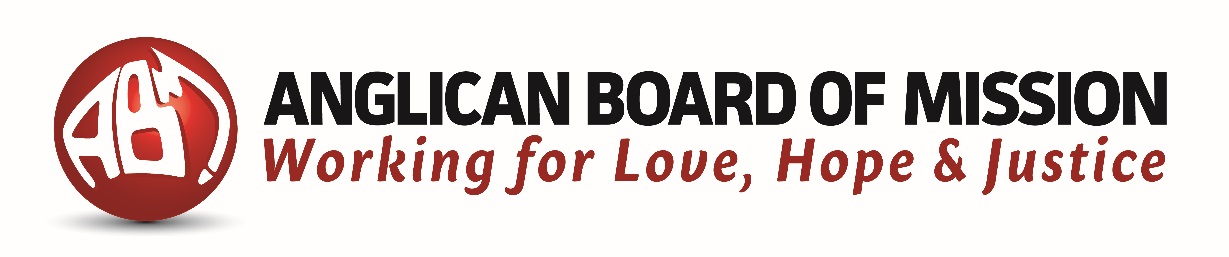 Reimbursement FormPerson to be reimbursed: __________________________________	Contact Number: __________________Address: ______________________________________________________________________Event being claimed for: _________________________________________________________Date of Activity: ________________________________________________________________Email address for Remittance Advice: ______________________________________________Total Amount being claimed:  $________________All receipts attached? Yes No - Explanation_______________________________Method of Payment:ChequeName on cheque___________________________________________________________Direct Deposit          Account Name________________________________________________________BSB numberAccount numberCASH (If less than $100.00)   ________________________________________________Person Authorizing Reimbursement: ________________________________________________ --------------------------------------------------------------------------------------------------------------------------Accounting Use: (Please provide codes)(Dept: ___ Expense: ______ Source: _____ Program/Fund: _____ Activity: ____ Staff: ___)Please return this form to: Attention: {Authorising Staff Member}, Anglican Board of Mission Locked Bag Q4005, Queen Victoria BuildingSYDNEY NSW 1230-